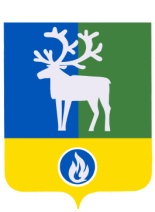 СЕЛЬСКОЕ ПОСЕЛЕНИЕ ЛЫХМА	БЕЛОЯРСКИЙ РАЙОН	                                       ХАНТЫ-МАНСИЙСКИЙ АВТОНОМНЫЙ ОКРУГ – ЮГРААДМИНИСТРАЦИЯ СЕЛЬСКОГО ПОСЕЛЕНИЯ ЛЫХМАПОСТАНОВЛЕНИЕот 25 сентября 2018 года                                       	                                                                № 68О признании утратившими силу отдельных постановлений администрации сельского поселения Лыхма В соответствии с  Федеральным законом от 23 июня 2016 года № 182-ФЗ                        «Об основах системы профилактики правонарушений в Российской Федерации»                               п о с т а н о в л я ю:1. Признать утратившими силу постановления  администрации сельского поселения Лыхма:а) от 20 декабря 2012 года № 93 «Об общественном Совете по профилактики безнадзорности  и  правонарушений  несовершеннолетних  при  администрации  сельскогопоселения Лыхма»;           б) от 12 ноября 2014 года № 103 «О внесении изменений в приложение 2 к постановлению администрации сельского поселения Лыхма от 20 декабря 2012 года                      № 93»;в) от 12 марта 2018 года № 17 «О внесении изменений в приложение 2 к постановлению администрации сельского поселения Лыхма от 20 декабря 2012 года                      № 93». 	2. Опубликовать настоящее постановление в бюллетене «Официальный вестник сельского поселения Лыхма».  	3. Настоящее постановление  вступает в силу после его официального опубликования.4. Контроль за выполнением постановления возложить на заведующего сектором организационной деятельности администрации сельского поселения Лыхма А.Н.Выдыш.Глава сельского поселения  Лыхма                                                                            Н.В.Бызова